ΘΕΜΑ: «Αναμόρφωση ομάδων Σχολικών Μονάδων Δ.Π.Ε. Σερρών»
Ο Διευθυντής Π.Ε. Σερρών έχοντας υπόψη:Το άρθρο 5 του Π.Δ 50/1996 (ΦΕΚ 45/1996 τ.Α’) όπως αυτό τροποποιήθηκε με το άρθρο 5 του Π.Δ. 100/1997Τη με αρ. 97115/Δ1/12-6-2017 (ΦΕΚ:2153/τ.Β΄/23-6-2017) Υπουργική Απόφαση με θέμα «Ιδρύσεις, Προαγωγές Υποβιβασμοί, Συγχωνεύσεις και Καταργήσεις Δημοτικών Σχολείων και Νηπιαγωγείων.»Το με αρ.πρ.Φ.ΕΞ/182/20-10-2017 έγγραφο του Συλλόγου Εκπαιδευτικών Πρωτοβάθμιας Εκπαίδευσης Νομού Σερρών ο «Εμμ.Παπάς» με θέμα «Πρόταση για αναμόρφωση σχολικών μονάδων ΠΥΣΠΕ Σερρών»Τη με αριθμ. 11η /07-05-2018 Πράξη  του ΠΥΣΠΕ ΣερρώνΑ π ο φ α σ ί ζ ο υ μ ε Την κατανομή των σχολικών μονάδων του Νομού Σερρών σε ομάδες σχολείων και τον χαρακτηρισμό αυτών ως όμορων, ως εξής:ΟΜΑΔΕΣ ΔΗΜΟΤΙΚΩΝ ΣΧΟΛΕΙΩΝ1ηΟμάδα: Σερρών  1ο – 2ο – 3ο – 4ο – 5ο – 6ο – 7ο – 8ο – 9ο – 10ο – 11ο – 12ο – 13ο – 14ο – 15ο– 17ο – 18ο – 19ο – 20ο – 21ο – 23ο – 24ο – 25ο 2ηΟμάδα: Ν. Σουλίου – Λευκώνα – Νεοχωρίου – Άνω Μητρουσίου – Ν. Σκοπού- Σκουτάρεως – Κ. Καμήλας3ηΟμάδα: Ψυχικού – Χρυσού – Πεντάπολης – Γαζώρου –  Βαλτοτοπίου – Α. Καμήλας – Κ. Ορεινής – Καλών Δένδρων – Προβατά – Σκοτούσσας – Στρυμονικού –  Χειμάρρου4ηΟμάδα: 1ο, 2ο, 3ο Νιγρίτας – Τερπνής – Δημητριτσίου –  Μαυροθάλασσας – Σιτοχωρίου 5ηΟμάδα: 1ο, 2ο Ηράκλειας – Βαλτερού – Δασοχωρίου – Κοίμησης – Ποντισμένου – 1ο, 2ο, 3ο Σιδηροκάστρου –  Βαμβακοφύτου  –  Χαροπού6ηΟμάδα: Ν. Μπάφρας – Πρώτης – Ροδολίβους – Παλαιοκώμης – Δραβήσκου – Ν. Ζίχνης – Αλιστράτης –  Ν. Κερδυλλίων7ηΟμάδα: Ν. Πετριτσίου – Βυρώνειας – Κερκίνης – Ροδόπολης – Α. Ποροΐων – Καστανούσας – Αγγίστρου – ΑχλαδοχωρίουΟΜΟΡΕΣ ΟΜΑΔΕΣ ΔΗΜΟΤΙΚΩΝ ΣΧΟΛΕΙΩΝ1η2η - 3η  -  4η - 5η - 6η -7η ΟΜΑΔΕΣ ΝΗΠΙΑΓΩΓΕΙΩΝ1ηΟμάδα: Σερρών  1ο – 2ο – 3ο – 4ο – 5ο – 6ο – 7ο – 8ο – 9ο – 10ο – 11ο – 12ο – 13ο – 14ο – 15ο –16o – 17ο – 18ο – 19ο – 20ο – 21ο – 22ο – 23ο – 24ο – 25ο – 26o – 27ο – 28ο – 29ο – 30ο – 31ο – 32ο – 33ο – 34ο 2ηΟμάδα: Ν. Σουλίου – Οινούσας – Ελαιώνα – Νεοχωρίου– Λευκώνα – Α. Μητρουσίου – 1ο, 2ο Σκουτάρεως – Κ. Καμήλας – Α. Καμήλας – Κ. Δένδρων – Προβατά3ηΟμάδα: Κ. Ορεινής – Παραλιμνίου – Ψυχικού – Βαλτοτοπίου – Ν. Σκοπού – Μονόβρυσης – Τούμπας – Πεντάπολης – Χρυσού – Αγ. Πνεύματος –Γαζώρου4ηΟμάδα:  1ο , 2ο Νιγρίτας – Τερπνής – Φλάμπουρου – Δημητριτσίου – Τριανταφυλλιάς – Βέργης – Στρυμονικού – Μαυροθάλασσας – Σιτοχωρίου – Ιβήρων5ηΟμάδα: Ν. Ζίχνης – Δραβήσκου – Αλιστράτης – Ν. Μπάφρας – Πρώτης – Ροδολίβους – Παλαιοκώμης –  Ν. Κερδυλλίων6ηΟμάδα: 1ο , 2ο , 3ο , 4ο Σιδηροκάστρου – Χαροπού – Παλαιοκάστρου – Σκοτούσσας – Βαμβακόφυτου – Ν. Τυρολόης – Γεφυρουδίου – 1ο, 2ο Ηράκλειας– Βαλτερού – Κοίμησης – Ποντισμένου – Δασοχωρίου – Χρυσοχωράφων – Λιθοτόπου – Χειμάρρου – Λιμνοχωρίου7ηΟμάδα: Ν. Πετριτσίου – Βυρώνειας – Γόνιμου – Μεγαλοχωρίου – Αγγίστρου – Αχλαδοχωρίου –  Νεοχωρίου Σιντικής – Κερκίνης – Ροδόπολης –  Καστανούσας – Α. Ποροΐων – Κ. Ποροΐων – ΠλατανακίωνΟΜΟΡΕΣ ΟΜΑΔΕΣ ΝΗΠΙΑΓΩΓΕΙΩΝ1η2η - 3η  -  4η - 5η - 6η -7η 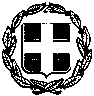 ΕΛΛΗΝΙΚΗ ΔΗΜΟΚΡΑΤΙΑ  ΥΠΟΥΡΓΕΙΟ ΠΑΙΔΕΙΑΣ ΕΡΕΥΝΑΣ ΚΑΙ ΘΡΗΣΚΕΥΜΑΤΩΝ----- ΠΕΡΙΦ/ΚΗ Δ/ΝΣΗ Α/ΘΜΙΑΣ  ΚΑΙ Β/ΘΜΙΑΣ ΕΚΠ/ΣΗΣ Κ. ΜΑΚΕΔΟΝΙΑΣ  Δ/ΝΣΗ Α/ΘΜΙΑΣ  ΕΚΠ/ΣΗΣ ΣΕΡΡΩΝ ΤΜΗΜΑ Γ’ ΠΡΟΣΩΠΙΚΟΥ                                              Ο Δ/ντηςΑ/θμιας Εκπ/σης ΣερρώνΞενοφών Παπασταμόπουλος